MUKINDURI MIXED DAY SECONDARY SCHOOLMIDTERM  EXAM  TERM  2  2017BIOLOGY  FORM  3NAME……………………………………………………..ADM……………ANSWER ALL THE QUESTIONS IN THE SPACES PROVIDED .a)Distinguish between autotrophic and heterotrophic nutrition. (2mks)b) An organism was found to have the dental formula.       I1/1 , C 0/0 , pm 3/2 , m 4/4   calculate the total number of teeth in the organism.   (2mks)giving a reason, suggest the mode  of feeding of the organism.  (2mks)Explain three characteristics of a population. (3mks)Describe four adaptations of xerophytes. (4mks)The diagram below shows the roots of a dicotyledonous plant.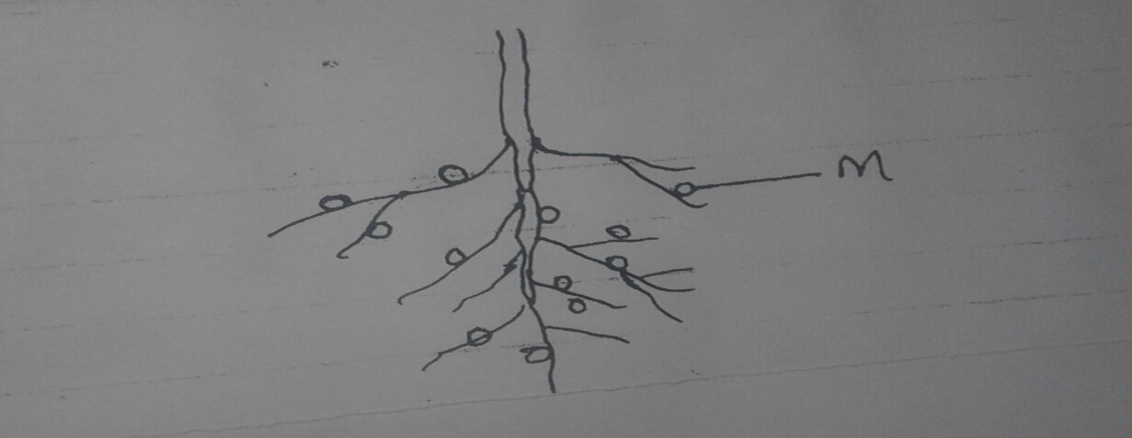 Name the structures labeled m (1mk)Identify the organism found in structure m. (1mk)Explain the importance of the  organism identified in (b) above to the plant. (2mks)Name the type of relationship between the above named organism and the plant. (1mk)The flow chart above shows a food web in a terrestrial ecosystem. 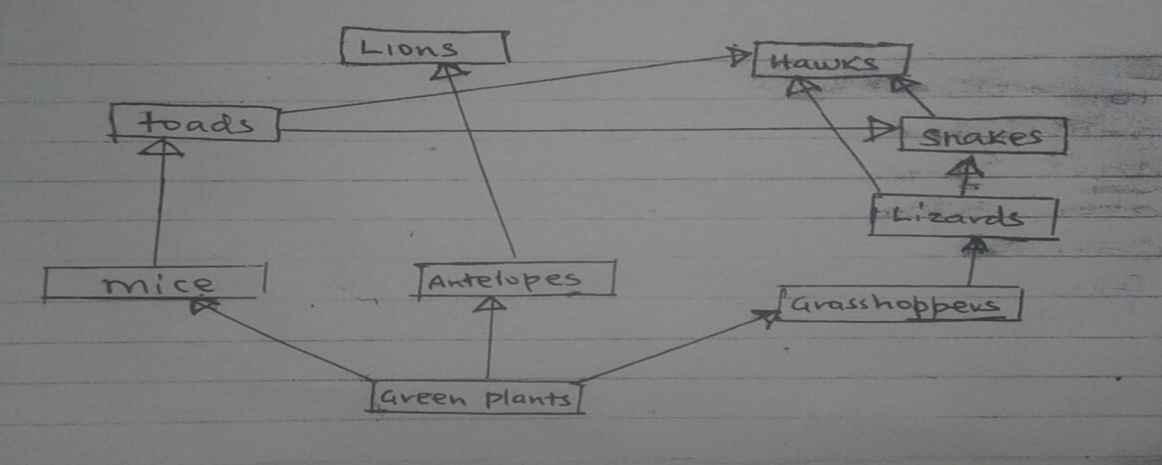 From the food web construct a food chain with the  hawk as i)a tertiary consumer  (1mk)a quartenary consumer  (1mk)Name the trophic level occupied by the toads  (1mk)What would happen if leopards were introduced into the ecosystem. (3mks)To estimate the population of crabs in a lagoon traps were laid at random. 400 crabs were caught, marked and released into the lagoon. Four days later , traps were laid again and 374 crabs were caught. Out of the 374 crabs, 80 were found to have been marked. a)calculate the population of the crabs in the lagoon using the formula:   (2mks)       P  =              b) What is the name given to this method of estimating population?   (1mk)State three assumptions made during the investigation. (3mks)State the main nitrogenous waste product excreted by each of the following types of             Animals.  (3mks)            Animal                                   Nitrogenous Waste             Birds             Fresh water fish             MammalsState three adaptations of respiratory surfaces.  (3mks)a) Describe how you would carry out test for reducing sugar.  (3mks)b) Name two types of polysaccharides. (2mks)a) Name the organ in the body that produces     (2mks)    i)bile   ii)gastric juiceb)Name the end product of digestion of the following types of foods.   (3mks)    i)Proteins   ii)Starch   iii)Lipids What are the causative agents of the following diseases? (2mks)i)Choleraii)Malaria In a study of Acacia tree, the following numbers of organisms were obtained at each trophic level.Trophic Level                            Number of organismsProducer                                       1Primary consumer                         2600Secondary consumer                      40Tertiary consumer                           3Draw a pyramid of numbers to represent the information. (2mks)Give a reason for the large differences in numbers of primary and secondary consumers. (1mk)a) State three causes ofLand pollution   (3mks)Water pollution  (3mks)Air pollution             b)State three methods used to  control water pollution. (3mks)